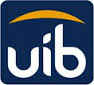 UNIVERSITAS INTERNASIONAL BATAMBiro Administrasi Akademik dan KemahasiswaanJl. Gajah Mada, Baloi - Sei Ladi, BatamTelp: (62-778) 74371111/6002999 Fax: (62-778) 7437112/6004219http ://www.uib.edu  Email : info@uib.ac.idNo. Formulir : FM-04-BAAK-04SURAT PERNYATAAN TERLAMBAT PENGISIAN KRSSURAT PERNYATAAN TERLAMBAT PENGISIAN KRSSaya yang bertanda tangan dibawah ini :Dengan ini menyatakan dengan sesungguhnya :Bahwa saya tidak akan mengulangi keterlambatan dalam pengisian dan verifikasi Kartu Rencana Studi Online untuk semester selanjutnya karena menganggu keseluruhan jadwal yang telah disusun. Pernyataan ini saya buat dalam keadaan sadar, sehat jasmani/rohani dan tanpa tekanan dari pihak manapun.Demikianlah, pernyataan ini dibuat agar menjadi maklum bagi yang berkepentingan.Atas perhatiannya saya ucapkan terima kasih.Saya yang bertanda tangan dibawah ini :Dengan ini menyatakan dengan sesungguhnya :Bahwa saya tidak akan mengulangi keterlambatan dalam pengisian dan verifikasi Kartu Rencana Studi Online untuk semester selanjutnya karena menganggu keseluruhan jadwal yang telah disusun. Pernyataan ini saya buat dalam keadaan sadar, sehat jasmani/rohani dan tanpa tekanan dari pihak manapun.Demikianlah, pernyataan ini dibuat agar menjadi maklum bagi yang berkepentingan.Atas perhatiannya saya ucapkan terima kasih.